INDICAÇÃO Nº 1215/2017Assunto: Solicita a notificação para manutenção de calçada na Rua Antônio Ceolim, altura do nº 38 – San FranciscoSenhor Presidente,INDICO ao Sr. Prefeito Municipal, nos termos do Regimento Interno desta Casa de Leis, que se digne V. Ex.ª determinar ao setor competente a notificação para manutenção de calçada no endereço supracitado.Visando atender a moradores e munícipes que preocupados com a situação, procuraram essa vereadora solicitando a manutenção desta calçada com trincas e buracos, que oferece risco aos pedestres que por ali transitam.Tendo o exposto espera-se que seja executada com urgência.*Foto anexaSALA DAS SESSÕES, 29 de maio de 2017.LEILA BEDANIVereadora – PV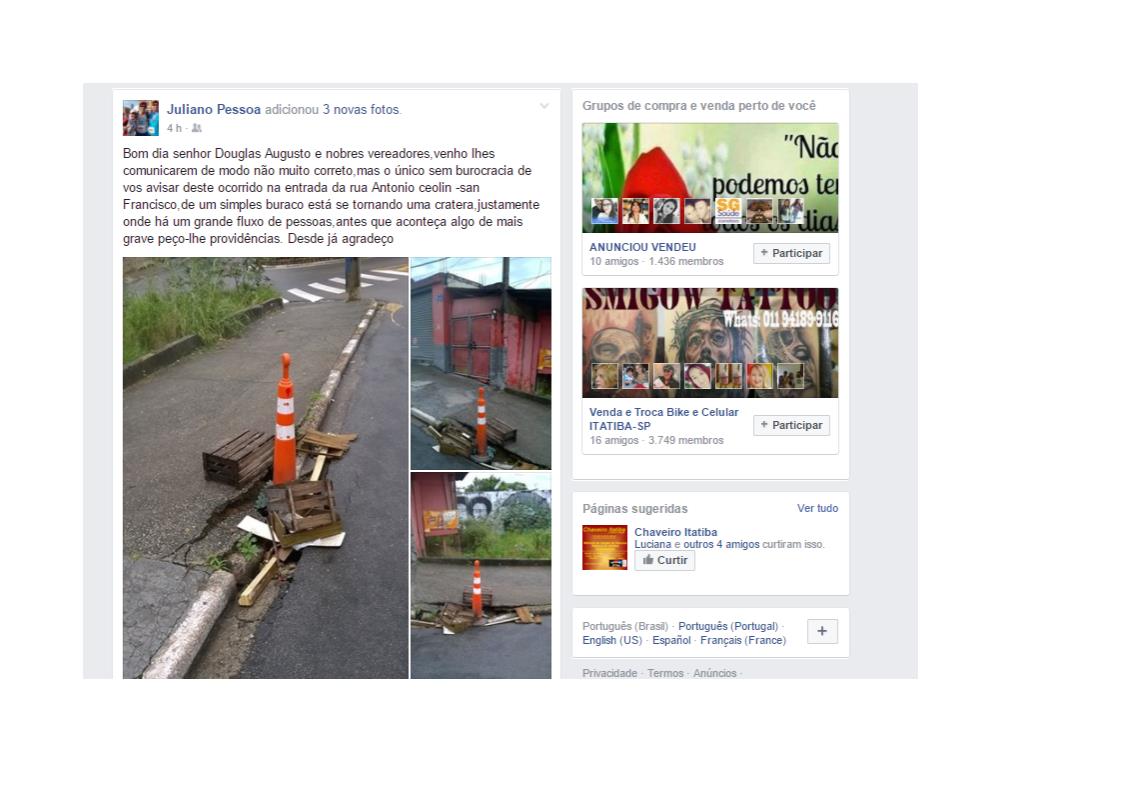 